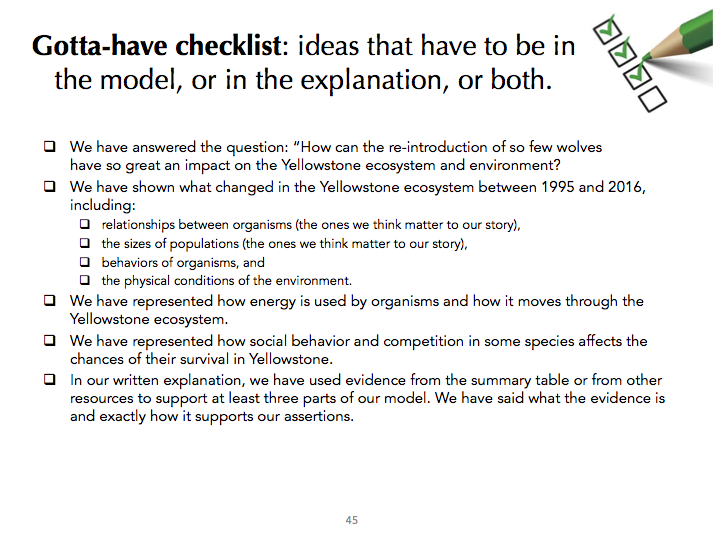 We have answered the question: Why are oceans important to the weather and climate where we live?We have shown how ocean currents workWe have represented the way ocean currents affect the atmosphere and air currentsIn our written explanation we have used evidence from our investigations and resources to support at least three parts of our model.  We have said what the evidence is and exactly how it supports our claims.